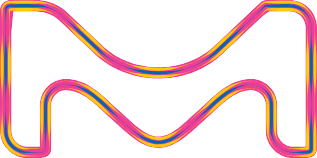 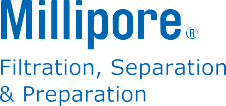 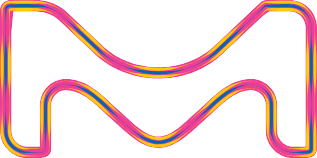 Мультиплексный иммуноанализ с MILLIPLEX Источник вдохновения Ваших 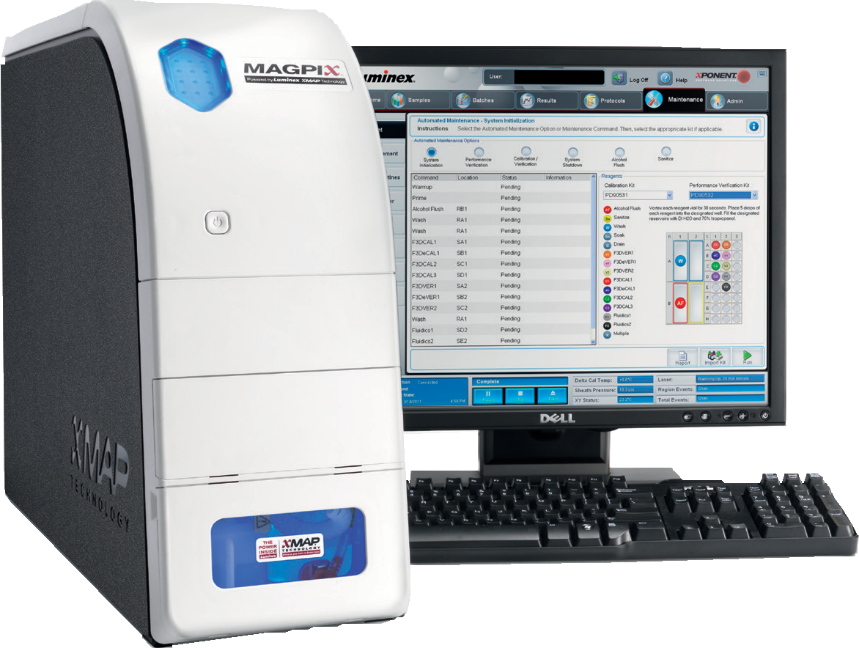 исследований  Уважаемые коллеги!Компания Мерк имеет честь представить Вашему вниманию программу поддержки пользователе	йтехнологии xMAP.В 2019 году у вас есть уникальная возможность приобрести Набор для множественного определения маркеров раннего апоптоза 7-Plex Early Apoptosis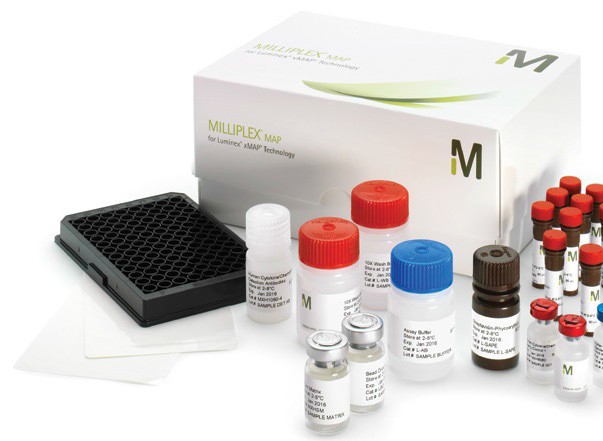  48-669MAGПо стоимости 110 000 рублейThe life science business of Merck operates as MilliporeSigma in the U.S. and Canada.© 2017 Merck KGaA, Darmstadt, Germany and/or its affiliates. All Rights Reserved. Merck, Millipore and the Vibrant M are trademarks of Merck KGaA, Darmstadt, Germany or its affiliates.Akt (Ser473)H, M, RJNK (Thr183/Tyr185)HBad (Ser112)HBcl-2 (Ser70)Hp53 (Ser46)Hактивная Caspase-8 (Asp384)активной Caspase-9 (Asp315)  H, M, RH